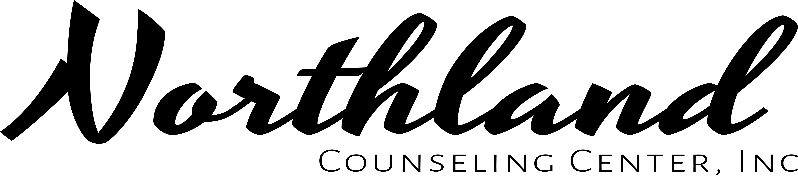 Client’s RightsClients admitted to a program of this facility: Have the right to considerate and respectful care.Can reasonably expected to obtain from appropriate staff, complete and current information concerning their assessment, treatment and prognosis in terms and language clients can reasonably be expect to understand.  In cases in which it is not medically advisable to give the information to the client, the information may be made available to the appropriate person on their behalf.Have the right to know, by name, and specialty if any, the staff responsible for coordination of their care.Have the right to every consideration of their privacy and individuality as it relates to their social, religious and psychological well-being.Have the right to respectfulness and privacy as it relates to their treatment care program.  Case discussion, consultation, examination, and treatment are confidential and will be conducted discreetly.Have the right to expect the Center to make reasonable response to their request.Have the right to obtain information as to any relationship of this facility to other health care and related institutions insofar as their care is concerned.Will be fully informed prior to, or at the time of admission, during their time of admission and during their time of treatment, of services available and of related charges including any charges for services not covered under their insurance or not covered by the facilities basic per diem rate.Will be afforded the opportunity to participate in the planning of their treatment and to refuse to participate in experimental research.Will not be arbitrarily transferred to discharge except for the therapeutic reasons, for their or other client’s welfare, or lack of funding.  Reasonable advance notice of any transfer or discharge will be given to a client.Every client has the right to expect that if a scheduled appointment cannot be kept the client will be advised in a reasonable period of time.Every client shall be given the opportunity to authorize disclosure of their presence in the facility to callers or visitors who may seek to communicate with the client.Every client has the right to refuse treatment if, after a thorough explanation, the client (or those acting on his/her behalf) is of the opinion that the rehabilitation program is not in the best interest of the client.Will be free from mental and physical abuse.Will be free from chemical and physical restraints, except in dire emergencies, or as authorized in writing, by their physician for a specified and limited period of time, and when necessary to protect the client from injury to themselves or others.Will be assured confidential handling of their personal and medical record, and may approve or refuse their release to any individual outside the facility, except as otherwise provided by law.Will not be required to perform services for the facility that are not included for therapeutic purposes in their plan of care.Will be fully informed, prior to or at the time of admission, of the rights and responsibilities set forth in this section and of all rules governing client conduct of responsibilities.